Правила безопасности во время паводкаВесна, сколько тепла и света в этих буквах, сколько радости и счастья, сколько нежности и любви. Всё расцветает кругом! Душа поёт от наслаждения весенними пейзажами, но мы должны помнить, что с приходом весны, приходит и паводок...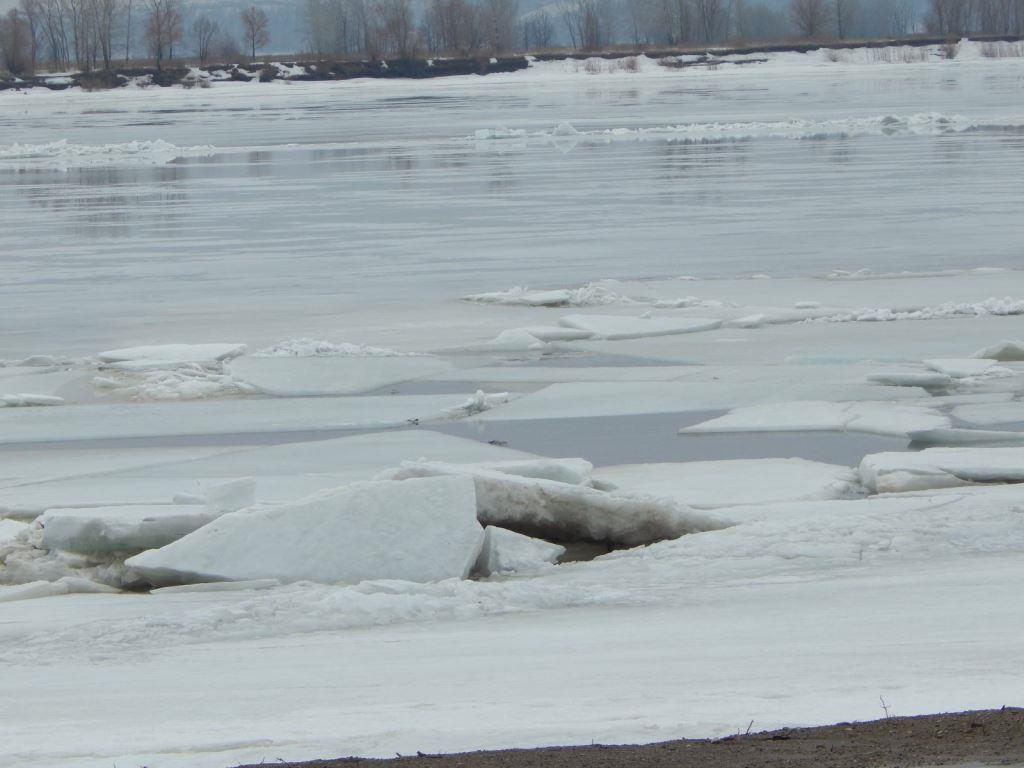 Помните:  В весенний период повышается опасность выхода на лед водоемов!Лед на реках во время весеннего паводка становится рыхлым, «съедается» сверху солнцем, талой водой, а снизу подтачивается течением. Очень опасно по нему ходить: в любой момент он может рассыпаться под ногами и сомкнуться над головой.Поэтому следует помнить:· - на весеннем льду легко провалиться;· - быстрее всего процесс распада льда происходит у берегов;· - весенний лед, покрытый снегом, быстро превращается в рыхлую массу.В период весеннего паводка и ледохода запрещается:· - выходить на поверхность водоемов;· - переправляться через реку в период ледохода;· - подходить близко к реке в местах затора льда;· - стоять на обрывистом берегу, способному обвалиться;· - собираться на мостиках, плотинах и запрудах;· - отталкивать льдины от берегов;· - измерять глубину реки;· - ходить по льдинам и кататься на них.В заключение хочется пожелать одного – пусть «большая вода» обойдет вас стороной.Не подвергайте свою жизнь опасности!